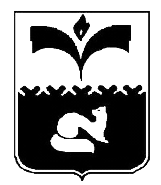 ПРЕДСЕДАТЕЛЬ ДУМЫ ГОРОДА ПОКАЧИХанты-Мансийского автономного округа – ЮгрыПОСТАНОВЛЕНИЕ        от 21.10.2014			                                   № 51О награждении Благодарственным письмомПредседателя Думы города Покачи      Рассмотрев материалы, представленные для награждения Благодарственным письмом Председателя Думы города Покачи, на основании решения Думы города от 25.03.2014 №20 «О Положении о наградах и почетном звании города Покачи», протокола заседания комиссии города Покачи по наградам и почетным званиям от 15.10.2014 года Наградить Благодарственным  письмом Председателя Думы города за   многолетний, добросовестный труд,  высокое профессиональное мастерство, и в связи с профессиональным праздником  Днем работника автомобильного и городского пассажирского транспорта: 2. Наградить Благодарственным  письмом Председателя Думы города  за значительный вклад в развитие гостиничного  дела и социального сервиса в городе Покачи и в связи с 10-летием  со дня образования гостиницы «Альянс» муниципального бюджетного  учреждения спортивно-оздоровительный  комплекс «Звездный»:3. Настоящее постановление вступает в силу после его официального опубликования. 4. Опубликовать настоящее постановление в газете «Покачевский вестник». 	  5. Контроль за выполнением постановления возложить на руководителя аппарата Думы города Л.В. Чурину.Председатель Думы города Покачи                      					           Н.В. БорисоваМорару Владимира Васильевича-машиниста  паровой передвижной депарафинизационной установки Общества с ограниченной ответственностью «Покачевское управление технологического транспорта»;СемкивМихаила Федоровича-водителя автомобиля Общества с ограниченной ответственностью «Покачевское управление технологического транспорта»;МаксименкоВладимираВладимировича-водителя вездехода Общества с ограниченной ответственностью «Покачевское управление технологического транспорта»;Скриплюк  ЛилиануВикторовну-дежурного администратора гостиницы «Альянс» муниципального бюджетного  учреждения спортивно-оздоровительный  комплекс «Звездный»;АкчуринуНатальюЛеонидовну- заведующего хозяйством гостиницы «Альянс» муниципального бюджетного  учреждения спортивно-оздоровительный  комплекс «Звездный».